JANINE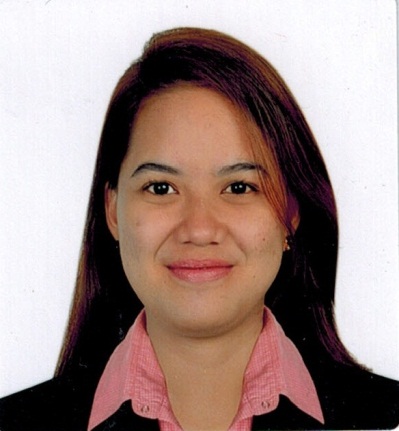 JANINE.347801@2freemail.com  CAREER OBJECTIVE:To have a relevant work experience for the utilization of my knowledge and skills and tertiary education through interactions and challenging responsibilities to achieve favorable results as individual and the company as well.PERSONAL BACKGROUND:Age		: 25Date of birth	: October 5, 1991Place of birth	:Dagupan CityGender		: FemaleCivil Status	: SingleCitizenship	: FilipinoReligion	: Roman CatholicHeight		: 5’2”Weight		: 54Kgs.Health		: ExcellentEDUCATIONAL BACKGROUNDTertiary:	Bachelor of Science in Accountancy		University of Luzon		2008-2012Secondary:	University of PangasinanDagupan City2004-2005Dagupan City National High School		Tapuac District, Dagupan City		2005-2008Primary:	Doña Victoria Q. Zarate Elementary School		Arellano Bani, Dagupan City		1997-2004SKILLS	Good communication skills (verbal and written)Computer literate (MS Office)Works under pressure and deadlinesDiscreet and trustworthyKnowledgeable in basic accounting conceptsKnowledgeable in basic accounting system concepts (SAP & Sage 50 Accounting –Peach Tree)TRAINING/SEMINARS ATTENDED:	On the Job Training					Bureau of Internal Revenue	      Trainee						Calasiao, Pangasinan	Research Seminar for Business Students			University of Luzon	Strategies on How to Land a Job				University of Luzon	Seminar on IFRS for Small and Medium-SizedEntities (SME’s)					University of LuzonWORKING EXPERIENCECareer Line for Employment LLC				April 2015-present1802 Sky Tower, Reem IslandAbu Dhabi, UAEAccounts AssistantPrepares receipt vouchers for payments received from clients.Prepares payment vouchers for company’s payables, routing of PV to signatories & releasing of check.Enters sales invoices in the accounting system & manual input in collection report summary & making sure A/R balances (manual & system) are tally.Enters vendor invoices in the accounting system & timely checking of payables due for the month for voucher preparation.Updating of cash position summary report as regards to RV & PV made. Updating of collection report summary as regards to the payments received from clients.Handles ATM application (HABIB) of newly hired staff.Prepares leave salary & gratuity benefits of workers applied for cancellation/unwilling to renew visa.Prepares deposit slip & deposit checks & attend to any bank transaction.Handles filing of accounting documents and securing a soft copy/backup file.Assist in any accounting concerns as needed by the Accountant or when the Accountant is not around.PJ Lhuillier Group of Companies				July 2014 – March 2015N. Garcia Street, Valenzuela StreetMakati CityRevenue AccountantPrepares Statement of Account (SOA) of handled Tie-up Companies.Reconciles accounts of partners assigned.Journalized entries for Accounts Receivable in the company’s Accounting system.Communicate with partners for accounting concerns of handled Tie-up Companies.CDC Holdings, Inc.						March 2014 – June 2014Quadrillion Property Management Inc.Sta. Ana, ManilaAccounting Admin. AssistantPrepares billing statements for unit owners' monthly dues including water dues, association dues, Real Property Tax (RPT) and Common Area Insurance.Deal with unit owners' complains and recommend possible solutions.Daily issuance of acknowledgment receipts for payment made by clients through checks, fund transfer or direct deposit.CDC Holdings, Inc.						October 2012 – March 2014Head Office139 Corporate Center, Salcedo VillageMakati CityTreasury AssistantMonitors the daily deposit of the company as regards to their revenue and make the daily deposit with every company accounts to different banks.Summarizes bank transactions including bounced checks, credit and debit balances entered into company's accounts.Prepares monthly interest payments to different banks in connection with loans made by the company.Enters entries to company's Accounting system with regards to company's other income and cash inflows such as sale of scraps, rentals other than unit and parking rentals, loans acquired through financing, etc.Performs cashiering as needed by our department.Goldilocks Bakeshop, Inc.					Summer JobDagupan City							2011 & 2012Billing and Inventory ClerkMakes various billings on purchases and expenses of the company. Performs encoding of company products which are to be purchase by the company.Checks the variance report of the variance clerk through comparing the actual count with the standard count.